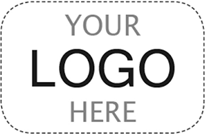 Dear Patient,Thank you for scheduling your Welcome to Medicare Visit with us.This visit will: introduce you to the preventive services covered by Medicarescreen for depressionassess your functional ability assess home safety measures provide you with a written checklist outlining recommended preventive measures.You are not required to complete the “Welcome to Medicare” physical to participate in the Medicare program.Please come prepared for your appointment:Fill out the enclosed forms and return to us at your visit or by email to ouremailaddress.com or via our web portalIf you are unable to complete the forms in advance, please come to our office 45 to 60 minutes ahead of your appointment time to complete them. They are required by Medicare for this visit.Bring your Medicare Insurance card with you so that we may verify your eligibility for this visit.Be prepared with a list of any concerns you would like the physician to address.Bring all current medications or a list of them
There is no charge for the Welcome to Medicare visit.  

However, your physician may need to treat other acute and chronic health issues in addition to performing your wellness exam (the same appointment). 
Charges for these separate services will be filed to Medicare and may result in out of pocket expense for you depending on your coverage for illness visits.Sincerely,The physicians and staff of (your practice) Telephone number
Your signature below indicates that you have read and understand that you will be financially responsible for the portion of your physical not covered by your insurance.Signature	DateProviders and Suppliers of Your Medical Care:Please list all providers and suppliers of your medical care such as primary care physicians, specialty physicians, chiropractors, pharmacies, herbalists and therapists.Current Medications:Please include prescriptions, over-the counter medications, vitamins and supplements.Medication Allergies:DAILY ASPIRIN USEHave you discussed taking a daily aspirin with your doctor? 	Yes 	NoYour History: Please check the appropriate box for the conditions as they apply to you:Medical HistoryOther Medical History:Surgical History: FemaleSurgical History: MaleOther surgical history:Family History: Please check the appropriate box of the conditions that apply to your blood relatives:comments:Social History:Alcohol Use 	Yes	NoIf Yes:	number of drinks per weekIf Yes:	type(s) of alcoholic beveragesSexually Active 	Yes	No	Not currentlyIf Yes: Circle appropriate responsesPartner(s):	Male	FemaleIf Yes: Birth control/Protection used 	Drug Use 	Yes	NoIf Yes:	number of times used per weekIf Yes: list type(s) of recreational drugs used  	Tobacco Use 	Yes		NoComplete appropriate responses below: 	Current Every Day Smoker?		Number of packs per day	Number of Years 	Current Smoker? (not daily)		Number of packs per week	Number of Years 	Former Smoker?		Quit date 	Passive Smoker?Are you ready to Quit?	Yes	NoSmokeless Tobacco Use 	Yes		NoComplete appropriate responses below: 	Former User? 	Never Used 	Quit dateAre you ready to Quit?	Yes	NPrimary Care Physician(s)SpecialtyOther PhysiciansSpecialty, Chiropractor, Pharmacies, Therapist,Medication nameDoseRouteFrequencyMedicationReactionConditionyesnoCommentsConditionyesnoCommentsConditionYesNocommentsConditionyesnoCommentsConditionyesnoCommentsConditionYesNocommentsAllergiesDepressionHeart Attack(Myocardial infarction)AnemiaDiabetesNerve/muscle diseaseAnxietyEmphysemaOsteoporosisArthritisReflux, Heartburn (GERD)SeizuresAsthmaGlaucomaSickle cell anemiaBlood transfusionHeart murmurStrokeCancerHIV/AIDSSubstance abuseCataractsHigh BloodPressure (Hypertension)Thyroid diseaseHeartFailure (CHF)Kidney diseaseTuberculosisClotting disorderMeningitisUlcersChronicobstructive lung disease (COPD)SurgeryYesNoCommentsSurgeryYesNoCommentsSurgeryYesNoCommentsSurgeryYesNoCommentsSurgeryYesNoCommentsSurgeryYesNoCommentsAppendectomyCosmetic surgeryJoint replacementBrain surgeryC-SectionSmall intestine surgeryBreast SurgeryEye surgerySpine surgeryGall Bladder Surgery (Cholecystectomy)Fracture surgeryTubal LigationColon surgeryHerniarepairHeart ValveReplacementSurgeryYesNoCommentsSurgeryYesNoCommentsSurgeryYesNoCommentsSurgeryYesNoCommentsSurgeryYesNoCommentsSurgeryYesNoCommentsAppendectomyCosmetic surgeryProstate surgeryBrain surgeryEye surgerySmallintestine surgeryHeart BypassFracture surgerySpine surgeryGall Bladder Surgery (Cholecystectomy)Hernia repairHeart Valve ReplacementColon surgeryJoint replacementVasectomyFatherMotherSisterBrother Aunt AuAuDaughter AuAuntDaughter DaughterUncleDaughterSonAliveDeceasedAlcohol abuseArthritisAsthmaBirth DefectsCancerChronic Obstructivelung disease (COPD)DepressionDiabetesDrug AbuseEarly DeathHearing LossHeart DiseaseHigh CholesterolHypertensionKidney DiseaseLearning DisabilityMental illnessMental RetardationMiscarriagesStrokeVision loss